Publicado en Barcelona el 28/02/2018 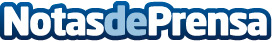 GDPR: ¿Están preparadas las empresas para la nueva normativa?La nueva regulación implica un incremento de derechos de privacidad personal, un aumento de las obligaciones de protección de datos, la notificación obligatoria de las brechas de seguridad, y cuantiosas multas en caso de incumplimientoDatos de contacto:AuraPortal+18572390070Nota de prensa publicada en: https://www.notasdeprensa.es/gdpr-estan-preparadas-las-empresas-para-la Categorias: Nacional Eventos Ciberseguridad Recursos humanos http://www.notasdeprensa.es